How to Successfully Prepare an Oral PresentationIntroduce yourself/yourselvesIntroduce your topic and tell your audience why you chose this topic. (Make this an important part of the introduction.)Develop two or three main ideas from your research to share with the audience. It is not important to present everything you wrote about or discovered in your research. Mention the most interesting parts of your project. Conclusion: Restate what your project is about using statements which express closure.*Watch videos of people speaking and mimic them. Practice in front of a mirror, pets and toys.Things to do when presenting:Consider the way in which you are speaking to deliver the information.Breathe: long relaxing breath before the presentation and then just normally throughout the presentation.Visualize: Be positive about the presentation and how you think it will go.Smile and have conviction (believe in yourself and your research).Acknowledge your listeners and use simple gestures.Accentuate important words.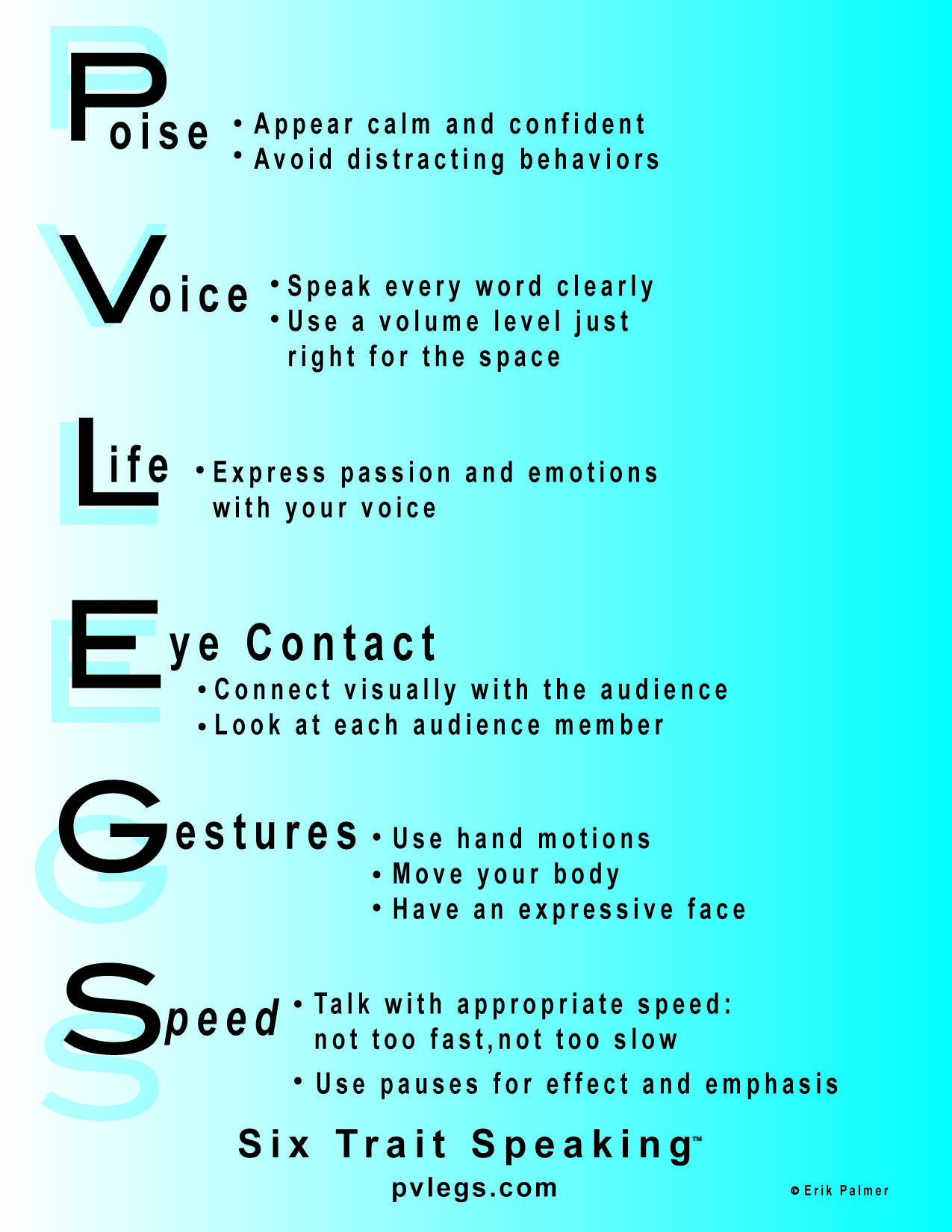 